I. Общая информация об организации1. История создания предприятия:предприятие образовано в 1947 году в соответствии с распоряжением Совета Министров СССР №7842Р и  приказом Министерства торговли СССР №236 от 23 мая 1947 года. Начал торговую деятельность 8 июня 1947 года.2. Основной вид деятельности (вид деятельности, от которого предприятие получает основной объем выручки, доля данного вида деятельности в общем объеме выручки, в %): розничная торговля и общественное питание - 93,0%.3. Прочие виды деятельности, осуществляемые предприятием:       деятельность по осуществлению оптовой торговли непродовольственными товарами;       деятельность, связанная с драгоценными металлами и драгоценными  камнями;       деятельность по сдаче в аренду торговых площадей и недвижимого имущества;       деятельность по обеспечению безопасности юридических и физических лиц.4. Мощности предприятия, занимаемая доля рынка.Удельный вес ОАО «Универмаг «Центральный» в товарообороте города Могилева 1,1%.5. Преимущества предприятия (например, выгодное место расположения, наличие сырьевой базы, наличие товаропроводящей сети, собственного автопарка и прочее)       ОАО «Универмаг «Центральный» имеет выгодное расположение в центре города Могилева.6. Наличие лицензий, патентов, сертификатов ISO:лицензия на право осуществления розничной торговли (включая алкогольные напитки и табачные изделия) и общественного питания;      лицензия на право осуществления деятельности, связанной с драгоценными металлами и  драгоценными камнями; лицензия на право осуществления охранной деятельности.II. Финансовые показатели хозяйственной деятельности общества III. Информация о выпускаемой продукции, производимых работах, оказываемых услугах (показать не более 10 видов)IV. Реализованные инвестиционные проектыПланируемые к реализации инвестиционные проектыV. Структура реализации работ (услуг):Основные рынки сбыта продукции (указать страны): VI. Информация об имуществе, находящемся по договору безвозмездного пользования:Договор безвозмездного пользования ___нетVII. Информация о земельных участках, находящихся в пользовании, аренде, собственностиVIII. Информация о капитальных строениях (зданиях, сооружениях) и изолированных помещенияхПолное и краткое наименованиеОткрытое акционерное общество «Универмаг «Центральный» ОАО «Универмаг «Центральный»Открытое акционерное общество «Универмаг «Центральный» ОАО «Универмаг «Центральный»Адрес (место нахождения)212030, г. Могилев, ул. Первомайская, 61212030, г. Могилев, ул. Первомайская, 61Сайтtsum1947.bytsum1947.byДанные о государственной регистрацииОбщество зарегистрировано решением от 12.06.2000 № 13-7 в Едином государственном регистре юридических лиц и индивидуальных предпринимателей за № 700002659Общество зарегистрировано решением от 12.06.2000 № 13-7 в Едином государственном регистре юридических лиц и индивидуальных предпринимателей за № 700002659Информация о руководстве организации (ФИО), контактные телефоныИнформация о руководстве организации (ФИО), контактные телефоныдиректор – Амбарцумян Вардгес Самвеловичглавный бухгалтер – Краснова Марина Анатольевна приёмная – 62-73-08Показательна 01.01.22на 01.01.23на 01.01.24Стоимость чистых активов, тыс. руб.6330956410310Выручка от реализации продукции, работ, услуг, тыс. руб.257333090132799Прибыль всего (стр. 090 Отчета о прибылях и убытках), тыс. руб.418765610Прибыль от реализации продукции, работ, услуг (стр. 060 Отчета о прибылях и убытках), тыс. руб.7251051895Прибыль чистая (стр. 210 Отчета о прибылях и убытках), тыс. руб.305594415Рентабельность реализованной продукции, работ, услуг, %11,715,512,1Дебиторская задолженность, тыс. руб.60911222159Кредиторская задолженность, тыс. руб.587568908539Средняя заработная плата, руб.8201033.21174,1Среднесписочная численность работающих, чел.229217216Продукция, работы, услуги (по видам)Объем выпуска(всего), тыс. руб.ГодГодГодПродукция, работы, услуги (по видам)Объем выпуска(всего), тыс. руб.202120222023платные услуги населению,доставка, объявления по местной радиосвязи,праздничная упаковка товара-7,8--Наименование инвестиционного проектаНаименование инвестиционного проектаИсточники финансированияОбъем освоенных инвестиций 
(тыс. руб.)Объем освоенных инвестиций 
(тыс. руб.)Общая стоимость инвестиционного проекта (тыс. руб.)2023г.2023г.2023г.2023г.2023г.2023г.Приобретение и монтаж торгового оборудования, приобретение компьютерной техники, разработка проектно-сметной документации для реконструкции пристройки универмага.Собственные средстваСобственные средстваСобственные средства3202022г.2022г.2022г.2022г.2022г.2022г.Приобретение и монтаж оборудования, включая расходы по транспортировке, в т.ч. приобретение оборудования для столовой; приобретение компьютерной и кассовой техники для подразделений универмага;модернизация системы видеонаблюдения.Собственные средстваСобственные средстваСобственные средства3972021г.2021г.2021г.2021г.2021г.2021г.Приобретение и монтаж оборудования, включая расходы по транспортировке, в т.ч. приобретение оборудования для структурных подразделений; приобретение компьютерной и кассовой техники для подразделений универмага;модернизация системы видеонаблюдения. Устройство гардероба  для сотрудников.Разработка документации для реконструкции пристройки к зданию универмага. Собственные средстваСобственные средстваСобственные средства112Наименование инвестиционного проектаИсточники финансированияОбщая стоимость инвестиционного проекта (тыс.руб.)Ожидаемый эффект2024 г.2024 г.2024 г.2024 г.Оборудование для безопасности деятельности обществаСобственные средства66,0Оборудование для обеспечения деятельности по части АСУПСобственные средства5,1Замена кассовых суммирующих аппаратовСобственные средства45,0Замена устаревшего торгового оборудованияСобственные средства200,0Оборудование для рекламных мероприятийСобственные средства9,0Утепление стен минеральной ватой (с обратной стороны центральных витрин) пристройки здания универмага 200м2  Собственные средства10,0Замена тепловой завесы входной группы универмагаСобственные средства11,0Закупка и монтаж дополнительного оборудования(воздухонагреватели,кондиционеры)Собственные средства15,5Структура (в %)202120222023Внутренний рынок100%100%100%Внешний рынок---Итого 100%100%100%№п/пНаименование объектаОстаточная стоимостьна 01.01.2024 г. тыс. руб.нетнетМесто нахождения участкаПлощадь земельного участка, гаКадастровый номерПраво пользования земельным участком (постоянное, временное, аренда – с указанием срока)Госакт или свидетельство (удостоверение) о государственной регистрации земельного участка (№, дата)г. Могилев, ул. Первомайская, 610,5542740100000004000109постоянное№2379 от 10.06.2003г. Могилев, ул. Симонова, 69-г0,2421740100000005000429постоянное№700/74-527 от 26.06.2006Фото Наименование (назначение),место нахождения, свидетельство о регистрации (№, дата)Год постройкиПлощадь, м2Площадь, сдаваемая в аренду, м2Общеесостояние *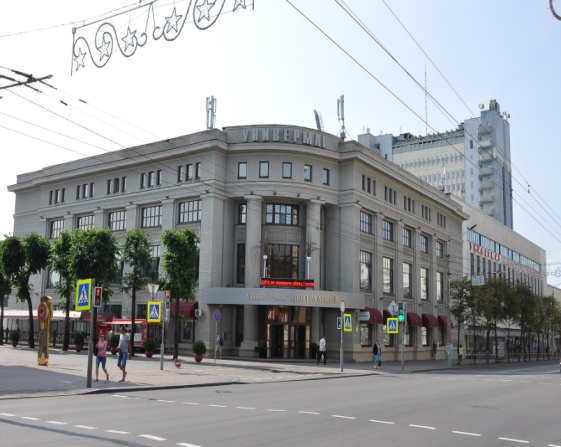 Капитальное строение №700/С2949  от 3.01.2005(универмаг)г. Могилев, Первомайская,6119604249 554,58Требуется ремонтКапитальное строение №700/С51828 от 23.06.2003г. Могилев, Первомайская,61(Пристройка к универмагу)19725968 797,97Требуется ремонт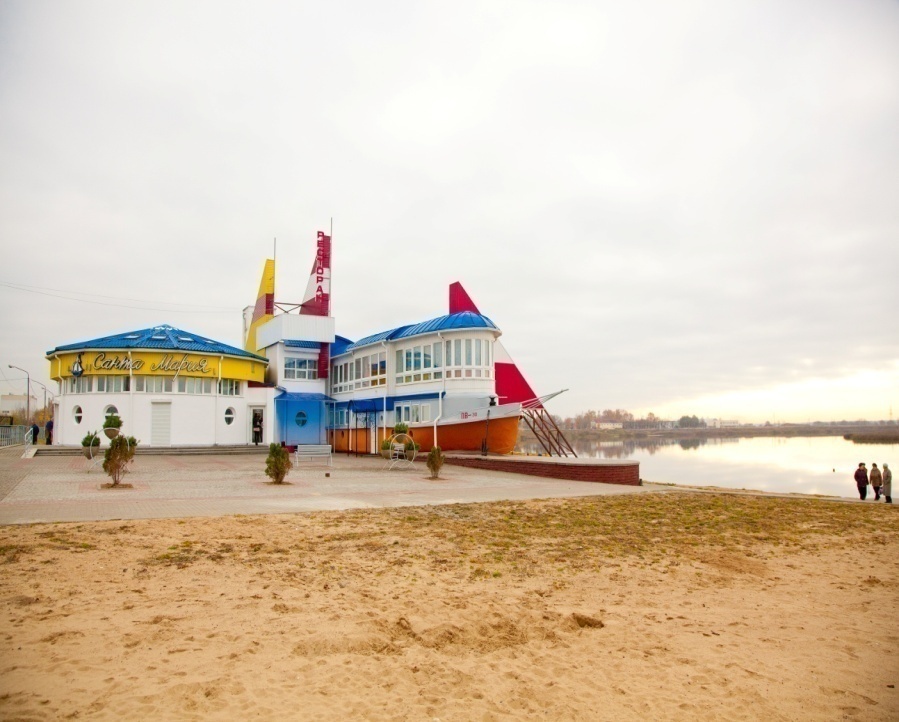 Капитальное строение№700/С-15723  от 07.06.2006Здание специализированноеаадля общественного питания (здание ресторана «Санта Мария)г. Могилев, ул.Симонова,69Г2006386,5386,5Требуется ремонтИТОГОИТОГО10603,51739,05